The National Federation of the Blind of MarylandSenior DivisionPresentsMy Eyes Don’t Work, But My Brain Still Does!
What about a Long White Cane?The Dynamics of Dealing with Family and FriendsPlease join our conversation to explore our cane travel independence in connection to our relationships with friends and family.When: August 22, 2022 from 7:00 PM to 8:30 PMWhere: NFB of Maryland Conference Call (339) 209-4083For more information about
 this event or the NFB of Maryland Senior Division
please contact
Marguerite Woods
(443) 271-1668
mwoods719@gmail.com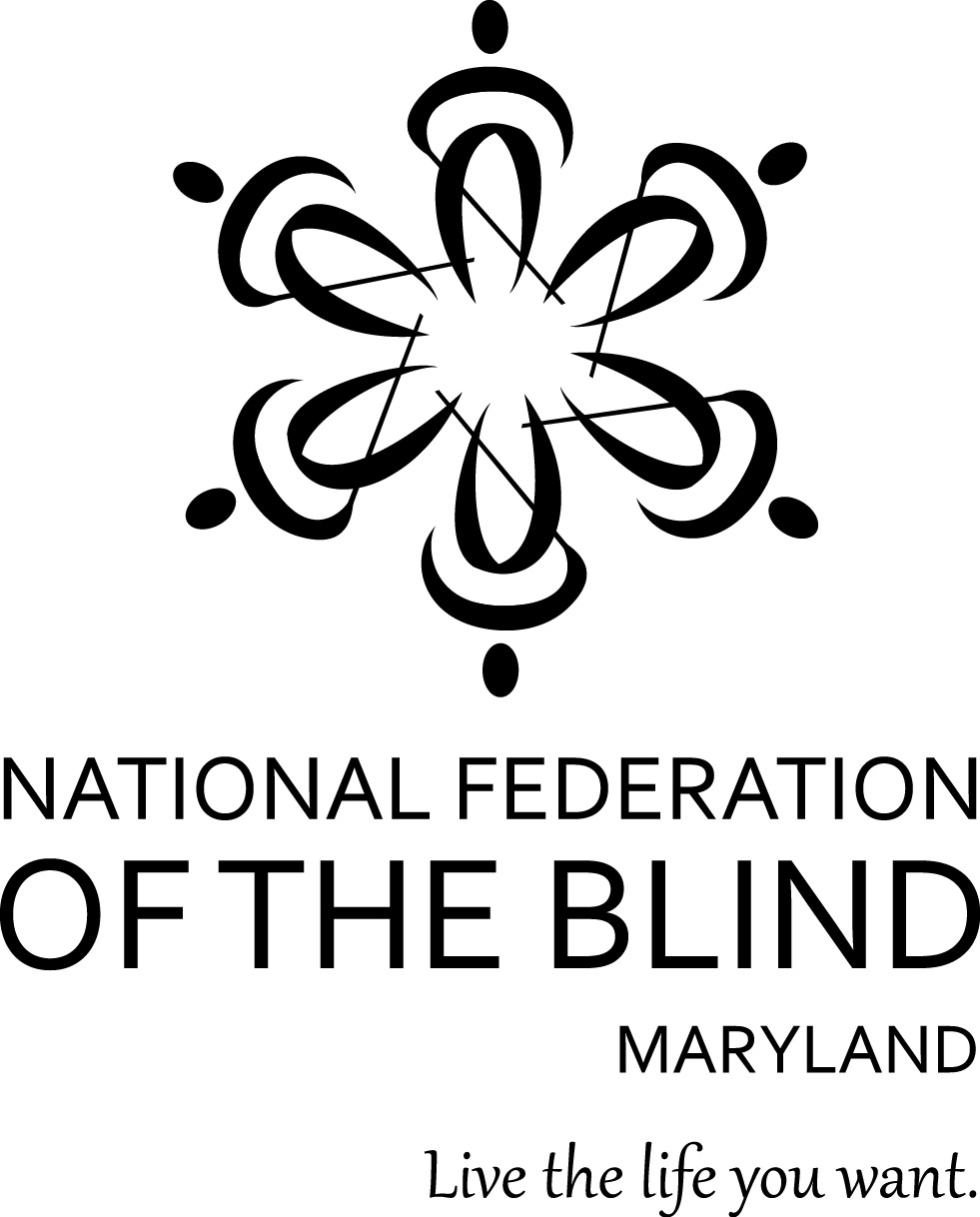 